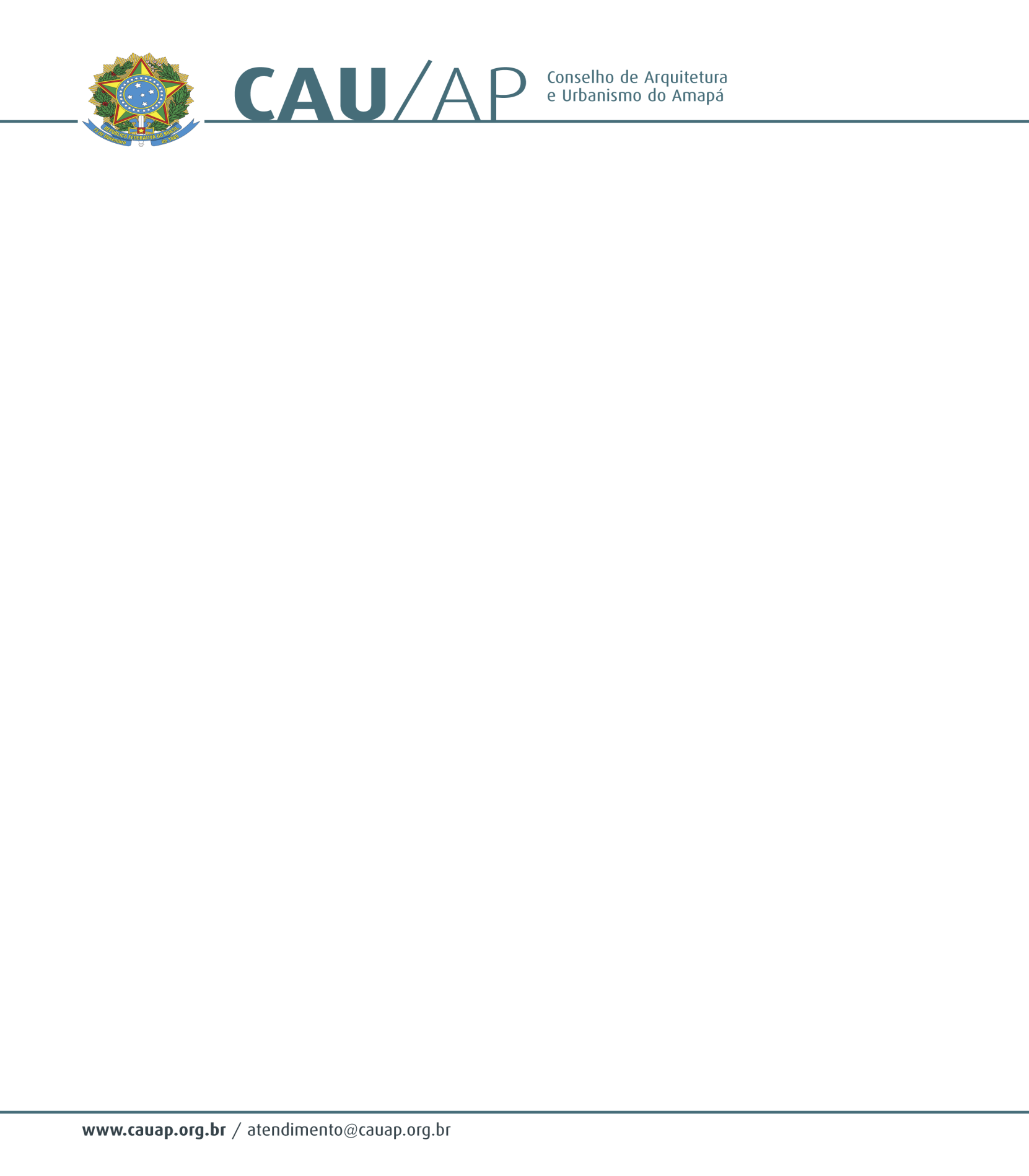 Ata da Décima Terceira Plenária do Conselho de Arquitetura e Urbanismo do Amapá – CAU/APÀs dezoito horas e vinte minutos do dia dezoito de janeiro de dois mil e treze, na sala de reuniões do CAU/AP, sediado na Avenida Salgado Filho, 405, Centro, Macapá – Amapá, reuniram-se o Presidente do CAU/AP, o Senhor JOSÉ ALBERTO TOSTES, a Vice-Presidente do CAU/AP, Conselheira Titular IZONETH DE NAZARÉ OLIVEIRA NUNES AGUILLAR, o Conselheiro Titular EUMENIDES DE ALMEIDA MASCARENHAS, a Conselheira Titular DANIELLE COSTA GUIMARÃES, o Conselheiro Titular RUBENS CAMILO ALENCAR, o Conselheiro Federal OSCARITO ANTUNES DO NASCIMENTO, o Gerente Técnico JOSÉ FRANCISCO SILVA DOS SANTOS e a senhora FÁTIMA MARIA ANDRADE PELAIS (membro titular externo da Comissão de ensino e exercício profissional). O Presidente do CAU-AP iniciou a reunião passando para a Secretária Geral do CAU/AP que fez a leitura da Convocatória e em seguida o Presidente colocou em apreciação a Ata da 12ª Plenária para a devida aprovação. Na sequência, o Presidente abriu o espaço para os Conselheiros darem seus informes e os mesmos declararam não haver nada a informar. Em seguida, o Presidente passou para o Gerente Técnico do CAU/AP, JOSÉ FRANCISCO SILVA, passar os informes da Gerencia. O Gerente Técnico falou sobre a Portaria que estipula que as licitações sejam feitas por pregoeiro e também informou que o período de experiência da Secretária já havia completado os noventa dias e que agora estará em processo de transição para a contratação efetiva. Em continuidade, o Presidente iniciou seus informes falando sobre o Fórum de Presidentes que acontecerá nos dias cinco e seis de fevereiro na cidade São Paulo/SP, onde o tema principal será a fiscalização no ano de dois mil e treze e ressaltou a importância do tema, dada a necessidade da efetiva atuação do profissional que estará representando o CAU/UF.  Sobre o repasse da primeira parcela do Fundo de apoio, o Presidente informou que, após a décima segunda Plenária de Presidentes que participou, ficou acordado que o repasse para CAU/BR seria de vinte por cento, pois o CAU/AP recebia trinta e dois por cento que equivale a sete mil reais, representando um valor muito inferior aos outros CAU/UFs equivalentes. O Presidente discorreu que a metade dos CAU/UFs precisa do fundo e que o CAU/Rio Grande do Sul foi o único que questionou a contribuição, contudo, o Fundo de dois mil e treze foi aprovado por unanimidade. Na ocasião, o Presidente informou que a primeira parcela do Fundo foi depositada na quinta-feira, dia dezessete de janeiro, e aproveitou para pedir que a gestão dessa verba seja administrada com um maior rigor possível na aplicação, visto que esse ano o Tribunal de Contas da União estará fiscalizando as contas do CAU/AP. Em continuidade, o Presidente relatou aos Conselheiros a situação do convênio do Banco do Brasil, em especial o atendimento dispensado que vem sendo realizado de maneira desrespeitosa com a instituição, devido a situações desagradáveis que o Presidente e o Conselheiro EUMENIDES MASCARENHAS passaram nas diligencias feita a agencia da Avenida Coriolano Jucá que administra a conta do CAU/AP. Diante da insatisfação com esta situação, o Presidente decidiu enviar uma carta ao Superintendente do Banco do Brasil no Estado, relatando os fatos ocorridos, buscando assim, a obtenção de uma resposta imediata quanto aos serviços que o Conselho está requisitando a fim de encontrar uma solução para concluir as pendências existentes. Em seguida, o Presidente falou sobre a entrega das carteiras profissionais dos Arquitetos Urbanistas, informando que foram encontrados erros nas informações cadastradas de alguns profissionais, o que ocasionou o não recebimento de suas carteiras. O Presidente esclareceu que os problemas já foram solucionados pelo CAU/AP sem a necessidade de chamar os profissionais para resolver. O Presidente informou que as carteiras destes profissionais virão possivelmente na próxima remessa que será enviada no final do mês de janeiro ou início de fevereiro. Sobre os profissionais que não fizeram a coleta biométrica até a data estipulada com isenção pelo CAU/BR, terão que pagar uma taxa no valor de quarenta reais para fazer a emissão de sua carteira. O Conselheiro RUBENS CAMILO aproveitou o ensejo e perguntou se foi enviado algum comunicado para os profissionais com essas informações. O Presidente respondeu que foram enviados vários comunicados para os e-mails dos profissionais e que também foram publicados no site do CAU/AP. Sobre os boletos de anuidade de dois mil e treze, o Presidente comunicou que já se encontram disponível e esclareceu que se caso houver pendência no pagamento da anuidade de dois mil e doze, será acrescentado esse valor ao boleto da nova anuidade que ficou disponível no sistema no dia dois de janeiro.  Em continuidade aos informes, o Presidente falou sobre o depósito do fundo de apoio dois mil e doze que foi repassado no mês de novembro de dois mil e doze, período este, em que foi realizada a coleta biométrica, ocasionando o impedimento da operacionalização e publicação dos editais da aquisição do veículo, equipamentos, softwares e passagens aéreas para o CAU/AP. Na ocasião, o Presidente retificou que a previsão da publicação desses editais será realizada até o mês de fevereiro do ano em curso. Em seguida, o Presidente abriu um parêntese para comunicar que diante de alguns impasses referente ao lançamento das informações no Siscont Net, solicitou a liberação de senha para que outras pessoas possam acessar o sistema a fim de proporcionar uma maior interação com os procedimentos, visto a dificuldade de concentração desta atividade apenas nas mãos da Contadora, este fato acabou gerando alguns entraves. Diante desta situação, o Presidente reafirmou que em um próximo treinamento do Siscont Net, será enviado um Conselheiro para participar. Em seguida, o Conselheiro EUMENIDES MASCARENHAS sugeriu que também enviasse um dos servidores do CAU/AP para fazer o treinamento juntamente com o Conselheiro designado. O Presidente continuou seus informes comunicando que os restos a pagar do ano anterior serão todos pagos e deu sequência, falando sobre a substituição dos conselheiros suplentes e observou que essa substituição não pode ser feita por meio de eleições. Neste sentido, o Presidente informou que será elaborada uma carta que o Conselheiro Federal levará para expor essa situação na próxima reunião do CAU/BR. Na ocasião, o Conselheiro RUBENS CAMILO e a Conselheira DANIELLE GUIMARÃES, deram algumas informações a respeito do Conselheiro CLAUDIO MUNIZ e falaram dos motivos que o impossibilitam de ficar como Conselheiro Suplente do CAU/AP. O Presidente explicou aos Conselheiros que houveram casos parecidos em outros CAU/UFs e que a solução adotada foi à substituição, mas com relação ao CAU/AP a situação é diferente, pois a eleição para Conselheiros foi realizada com chapa única e sendo assim, não tem como fazer a substituição dos Conselheiros Suplentes que saíram. Em sequência, o Presidente continuou os informes e falou sobre o reajuste no aluguel do imóvel que o CAU/AP utiliza como sede e que para o ano de dois mil e treze ficou com base no Índice Geral de Preços – Mercado (IGP-M). O Presidente salientou que a diferença no aumento está bem razoável, visto que o valor era de mil e seiscentos reais e passou para mil setecentos e vinte cinco. O Presidente comunicou que durante a negociação do ajuste do aluguel, foi falado sobre as melhorias feitas no imóvel e dos investimentos feitos no valor de sete mil reais. O Presidente informou que pediu à imobiliária que fizesse um melhoramento na pintura do prédio. Finalizando os informes, o Presidente apresentou os últimos números referentes ao período de quatorze de dezembro de dois mil e doze a dezoito de janeiro de dois mil e treze do Sistema de Informação e Comunicação do CAU – SICCAU. Nas informações consta que não houve nenhum registro profissional, apenas duas empresas foram registradas, dezessete certidões foram emitidas e noventa e cinco RRT’s foram emitidas até essa data. No relatório geral do ano de dois mil e doze, referente aos dados de atualizações cadastrais até trinta e um de dezembro, foram realizadas um total de cento e quarenta e cinco atualizações cadastrais, sendo que, existem trinta e sete ainda pendentes. Sobre as capturas de dados biométricos, foram realizados cento e sessenta e uma, das quais, trinta e sete ainda não finalizaram todo o processo para a emissão da carteira profissional. O Presidente ressaltou que houve um crescimento expressivo em relação ao cadastro de empresas e aproveitou para informar que o CAU/BR contratou uma empresa para fazer o levantamento sobre o perfil sócio econômico do Arquiteto Urbanista com a finalidade de traçar as características locais, através de detalhes referentes ao modo de atuação desse profissional. Do resultado do levantamento será produzido um relatório completo e detalhado dos profissionais em todo o país. Para encerra os informes, para levar ao conhecimento dos Conselheiros, o Presidente relatou um fato ocorrido com a profissional que é coordenara do curso de Arquitetura e Urbanismo na Universidade federal do Amapá. Ela questionou sobre o porquê do SICCAU só aceitar o seu mestrado como formação complementar, pois ela pensou que esse título viria registrado em sua carteira profissional. O Presidente, explicou que no seu próprio registro de suas titulações de mestre e doutor, ficaram registrados como informações complementares e que podem ser acessadas mediante a emissão de certidão que apresenta toda essas informações referentes ao Profissional. Em continuidade a reunião, os conselheiros aproveitaram para falar de alguns temas que ainda estão em aberto. A conselheira DANIELLE GUIMARAES perguntou se haverá algum tipo de treinamento referente à fiscalização, visto a necessidade de agilizar a contratação desse profissional por conta da existência de obras irregulares e exemplificou que existe uma obra próxima a sua residência que não possui um arquiteto responsável. O Presidente indicou que a Conselheira pode fazer uma denuncia on-line para que a obra seja notificada e que ainda precisa fechar algumas definições referentes a contratação do profissional, no que diz respeito ao perfil do mesmo. Para a função será necessário que a pessoa seja dinâmica, conhecedora do sistema de geoprocessamento, não poderia ser tímida e mais alguns outros requisitos fundamentais para um fiscal. O Presidente comunicou que foi instalado um sistema piloto de fiscalização que se encontra em pleno funcionamento na cidade de Ribeirão Preto/SP, e acrescentou que esse mesmo sistema será implantado futuramente nas cidades escolhidas para funcionar geoprocessamento, no caso do Amapá será a cidade de Santana. Ainda sobre a fiscalização, o Presidente falou que o CAU/AP fará uma fiscalização de forma educativa, diferente da que vem sendo realizada pelo CREA-AP. O Presidente aproveitou o ensejo para informar que a senhora Mirna Cortopassi fez uma demonstração de um sistema que ela está trabalhando, onde o software evidencia os dados enviados pela prefeitura e que são referentes a obra. Em seguida, o Conselheiro OSCARITO ANTUNES aproveitou o para informar que na reunião do dia cinco de fevereiro, será estipulado o prazo para o repasse do convênio com o Banco do Brasil. A Conselheira DANIELLE GUIMARÃES perguntou se o CAU/AP teve opção na escolha da agência para celebrar o convênio. O Presidente retomou os comentários sobre a falta de logística no atendimento da Agencia onde o CAU/AP celebrou o convênio e aproveitou para reforçar ao Conselheiro OSCARITO ANTUNES, que leve esse ponto para ser discutido na próxima reunião do CAU/BR. O Conselheiro OSCARITO ANTUNES retomou a fala para informar que o CAU/BR aprovou a contratação de uma empresa que irá disponibilizar o plano de saúde para os CAUs e que deverá sair uma resolução a respeito nos próximos dois meses. Em seguida, passou-se a ORDEM DO DIA que trata da Proposta de Cronograma para dois mil e treze. O Presidente lembrou que o calendário das reuniões do ano de dois mil e doze foi muito instável e justificou que aguardava o cronograma do CAU/BR para então proceder com a definição das Plenárias do CAU/AP. Na ocasião, o Presidente solicitou aos coordenadores das comissões do CAU/AP, que suas reuniões fossem realizadas mensalmente com oito ou nove dias antes das Plenárias do CAU/AP, para que as demandas sejam colocadas na ordem do dia para discussão. O Presidente e explicou a Comissão de Ensino e Exercício Profissional que se faz necessário que venha anexado a ata, o relatório mensal do SICCAU que poderá ser retirado com o auxílio do Técnico em Informática, GLEIDSON MADSON. Em seguida, a Conselheira DANIELLE GUIMARÃES sugeriu que as comissões se reunissem no mesmo dia, de preferência no período da tarde, em horários sequenciais. A Conselheira explicou que em relação à Comissão de Atos Administrativos e Financeiros que necessita de apreciação nos pagamentos realizados pelo CAU/AP, a deliberação sobre este assunto ficasse após a sua efetivação dos referidos pagamentos. O Presidente questionou a respeito das reuniões das comissões se darem apenas em uma tarde, visto que o tempo para cada comissão seria insuficiente. A Conselheira DANIELLE GUIMARÃES sugestionou que acontecessem outras reuniões denominadas de “reunião de trabalho”, onde aconteceriam as discussões dos temas pertinentes a determinada comissão e que na data definida no calendário ficasse reservada apenas para as deliberações e com isso, o tempo seria suficiente para todas as comissões. Na ocasião, a Conselheira IZONETH AGUILLAR ressaltou a importância da Comissão de Ensino e Exercício Profissional no que tange a realização de avaliação semanal das pendências do SICCAU. Em seguida, o Presidente passou a ordem do dia referente aos planos de ação 2012 e 2013, relatando a aprovação de ambos, sendo necessária a imediata operacionalização das metas e a execução dos editais vislumbrando a auditoria do Tribunal de Contas da União - TCU. Em continuidade a ordem do dia, o Presidente discorreu sobre o Seminário de Políticas Públicas e Urbanas que acontecerá possivelmente nos dias vinte e um e vinte dois de fevereiro. Na ocasião, o Presidente apresentou um cronograma para exemplificar a programação que seria realizada durante os dias de Seminário. No primeiro dia, seriam realizadas a abertura e quatro palestras com temas distintos e mesa de debates com a presença do Presidente do CAU/BR e os prefeitos eleitos de Macapá e de Santana. No segundo dia, haveria reuniões de grupos de trabalho para discussão das temáticas e no período da tarde seriam apresentados os resultados produzidos. Na oportunidade, a Conselheira DANIELLE GUIMARÃES perguntou qual seria o objetivo da realização deste Seminário. O presidente explicou que os Seminários são realizados para tirar diretrizes, problemas, políticas e projetos para o CAU/BR. O Presidente citou o Seminário realizado pelo CAU/Mato Grosso que contou com a participação de cinquenta instituições dos diversos seguimentos. A conselheira DANIELLE GUIMARÃES ressaltou que, diante da proximidade da data de realização do Seminário do CAU/AP, é necessária a distribuição dos convites de imediato para que se consiga reunir as instituições e autoridades que participarão do evento. O Presidente informou que será enviada aos Conselheiros a metodologia do Seminário que acompanha os moldes do CAU/Mato Grosso e sobre os convites aos Prefeitos, irão com solicitação para que as prefeituras sejam parceiros agregados do Seminário. O Presidente informou ainda, que falou com o gerente do Serviço Social da Indústria – Sesi que sinalizou, dependendo da data, ele poderia disponibilizar o auditório  para a realização do Seminário. O Presidente lembrou que os CAU/UFs são instituições que devem contribuir com as prefeituras de seus Estados. Na ocasião, a Conselheira DANIELLE GUIMARÃES observou que o CAU/AP é uma instituição que está à disposição e que se configura como um órgão que olha pela cidade e se encontra aberto para prestar esclarecimentos a respeito de obras que se apresentam fora dos padrões. O Conselheiro OSCARITO ANTUNES ressaltou o papel do futuro fiscal na afirmação do CAU/AP dentro desses moldes pontuados pela Conselheira DANIELLE GUIMARÃES. Ainda sobre o fiscal, o Presidente lembrou que poderá ser uma profissional mulher, desde se encaixe nos padrões estabelecidos na seleção para a contratação. O Presidente comunicou que a Diretoria Executiva do CAU/AP irá se reunir na terça-feira dia vinte e dois, às oito horas e trinta minutos para tratar de assuntos referentes ao Seminário de Políticas Públicas e Urbanas e aproveitou o ensejo para solicitar aos Conselheiros que acompanhassem a Diretoria Executiva na audiência com os Prefeitos de Macapá e Santana. Na oportunidade, a Conselheira DANIELLE GUIMARÃES indicou que antes da audiência com os Prefeitos, se elabore o projeto do Seminário a fim de fechar todos os pontos relativos à parceria para então entregá-lo na audiência. Em seguida o Presidente colocou como ponto no “o que ocorrer” que o valor das diárias pagas, não atende aos preços cobrados nos locais de hospedagem durante as viagens realizadas pelo CAU/AP. Neste sentido, o Presidente colocou para a apreciação da Plenária que, diante do pagamento do fundo, o valor poderia ser reajustado para um percentual que chegasse próximo ao que são pagos pelo CAU/BR. Em seguida, a Plenária deliberou a respeito e votou a favor de igualar o valor ao percentual pago pelo CAU/BR. O Presidente retomou a fala e pontuou que, com esse reajuste a diária poderá assegurar toda a logística das viagens, contemplando inclusive o deslocamento. O Presidente passou para o assunto referente à mudança no endereço da sede do CAU/AP no regimento interno. Para tanto, o Presidente solicitou que a comissão responsável pela elaboração desse documento, se atente e viabilize o ajuste necessário. Para concluir, o Conselheiro EUMENIDES MASCARENHAS lembrou que os cartões de visitas dos Conselheiros e funcionários do CAU/AP, ficaram prontos e que já poderiam ser entregues. Na ocasião, o Presidente fez a entrega de cem unidades para cada Conselheiro, bem como para o Gerente Técnico e a Secretária Geral do CAU/AP. Em seguida, agradeceu a presença de todos. Nada mais havendo a trata, a reunião encerrou às vinte horas e trinta minutos. Eu, ELIONE SILVA DE MIRANDA, Secretária Geral do CAU/AP, lavrei a presente ata que segue assinada por mim, pelo Presidente do CAU/AP, JOSÉ ALBERTO TOSTES e pelos demais Conselheiros presentes a Plenária. JOSÉ ALBERTO TOSTESPresidente do CAU/APELIONE SILVA DE MIRANDASecretária Geral do CAU/AP